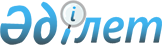 О снятии ограничительных мероприятий и признании утратившим силу решения акима Актогайского сельского округа Актогайского района от 8 октября 2020 года № 12 "Об установлении ограничительных мероприятий на территории фермерского хозяйства "Ернур" расположенного на участке Бакенбай Актогайского сельского округа Актогайского района"Решение акима Актогайского сельского округа Актогайского района Павлодарской области от 2 февраля 2021 года № 2. Зарегистрировано Департаментом юстиции Павлодарской области 4 февраля 2021 года № 7201
      В соответствии с пунктом 2 статьи 35 Закона Республики Казахстан от 23 января 2001 года "О местном государственном управлении и самоуправлении в Республике Казахстан", подпунктом 8) статьи 10-1 Закона Республики Казахстан от 10 июля 2002 года "О ветеринарии", подпунктом 4) пункта 2 статьи 46 Закона Республики Казахстан от 6 апреля 2016 года "О правовых актах", на основании представления исполняющего обязанности главного государственного ветеринарно-санитарного инспектора Актогайского района от 20 декабря 2020 года № 2-01/345, аким Актогайского сельского округа РЕШИЛ:
      1. В связи с проведением комплекса ветеринарных мероприятий по ликвидации болезни бешенства лошади снять ограничительные мероприятия, установленные на территории фермерского хозяйства "Ернур" расположенного на участке Бакенбай Актогайского сельского округа Актогайского района.
      2. Признать утратившим силу решение акима Актогайского сельского округа Актогайского района от 8 октября 2020 года № 12 "Об установлении ограничительных мероприятий на территории фермерского хозяйства "Ернур" расположенного на участке Бакенбай Актогайского сельского округа Актогайского района" (зарегистрированное в Реестре государственной регистрации нормативных правовых актов за № 6983, опубликовано 16 октября 2020 года в Эталонном контрольном банке нормативных правовых актов Республики Казахстан в электронном виде).
      3. Контроль за исполнением настоящего решения оставляю за собой.
      4. Настоящее решение вводится в действие со дня его первого официального опубликования.
					© 2012. РГП на ПХВ «Институт законодательства и правовой информации Республики Казахстан» Министерства юстиции Республики Казахстан
				
      Аким Актогайского сельского округа 

Б. Абдрахманов
